UNIVERZITET U NOVOM SADU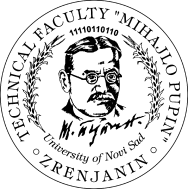 TEHNIČKI FAKULTET "MIHAJLO PUPIN" ZRENJANIN PRIJEMNI ISPIT ZA ŠKOLSKU 2014/2015Provera sklonosti inženjerstvo zaštite životne sredine1. Koji sastavni element Zemljine atmosfere štiti od UV zračenja? a. Kiseonik b. Ozon c. Helijum2. Koja od navedenih vrsta otpada je potencijalno najopasnija? a. Radioaktivni otpad b. Komunalni otpad c. Medicinski otpad3. dB (decibel) je jedinica za: a. osvetljenost b. subjektivnu jačinu zvuka c. dužinu4. Reciklaža je proces: a. Spaljivanja otpadnih materija b. Odlaganja otpadnih materija c. Ponovnog korišćenja određenih otpadnih materija5. Pri normalnim uslovima temperatura ključanja vode je: a. 0 °C b. 77 °C c. 100 °C6. Koliki je procentualni udeo kiseonika u Zemljinoj atmosferi? a. 78.08% b. 20.94% c. 0.93%7. Koji od navedenih izvora energije je obnovljiv? a. Nafta b. Ugalj c. Solarna energija8. Polietilen tetraftalat (PET) je: a. Staklo b. Plastični polimer c. Metal9. Sagorevanje nafte i njenih derivata je okarakterisano emitovanjem prvenstveno sledećih gasova:  a) SOx , NOx, CO b) H2, O2, N2  c) F2, Cl210. Efekat globalnog zagrevanja je posledica: a) dejstva kiselih kiša b) efekta staklene bašte c) oštećenja ozonskog omotača						Rešenja: b, a, b, c, c, b, c, b, a, b